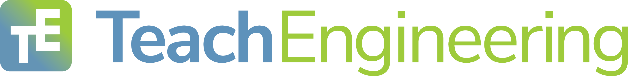 Activity ProposalTeachEngineering invites you to propose an original, hands-on activity. Please completely fill out the following template outlining your proposal. Part 1: Contact InformationFirst Name: Click or tap here to enter text.Last Name: Click or tap here to enter text.Email Address: Click or tap here to enter text.What is your current role/position/job? Click or tap here to enter text.Part 2: TopicWhich grade does your activity serve? Click or tap here to enter text.What topic are covering?  Click or tap here to enter text.(Optional) Does your submission address any of these topics?Lower Elementary (K-3) Forces and Interactions: Pushes and Pulls (Grade K) Interdependent Relationships in Ecosystems: Animals, Plants, and Their Environment (Grade K) Weather and Climate (Grade K) Waves: Light and Sound (Grade 1) Structure, Function, and Information Processing (Grade 1) Space Systems: Patterns and Cycles (Grade 1) Structure and Properties of Matter (Grade 2) Interdependent Relationships in Ecosystems (Grade 2) Earth’s Systems: Processes that Shape the Earth (Grade 2) Inheritance and Variation of Traits: Life Cycles and Traits (Grade 3)Middle School (6-8) Growth, Development, and Reproduction of Organisms  Natural Selection and Adaptations High School (9-12) Matter and Energy in Organisms and Ecosystems  Interdependent Relationships in Ecosystems  Inheritance and Variation of Traits Natural Selection and Evolution  Space Systems Part 3: Activity DetailsWhat is the title of your proposal? (This can be a working title.)Click or tap here to enter text.Please give a brief summary (one paragraph max; 500 characters) of your hands-on activity. Click or tap here to enter text.Please provide a brief (two paragraph max; 1000 characters) outline of the procedure of the hands-on activity (e.g., how will the students perform the hands-on activity)?Click or tap here to enter text.